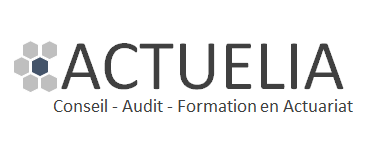 www.actuelia.frOffre d’emploi : Consultant Actuariat Senior (3-5 ans)Description de la mission : Afin d’accompagner son développement, le cabinet Actuelia recherche un consultant senior pour des missions en Vie et Non-vie. Vous serez chargé de la conduite des missions techniques et de l’encadrant d’une équipe de consultant junior. Les missions actuarielles porteront principalement sur les domaines suivants :Risk Management : Diagnostic Solvabilité 2, Réalisation des travaux Pilier 1, Revue ou Accompagnement dans l’élaboration des modèles internes, Réalisation ou Revue de l’ORSA, Rédaction des politiques écrites, Diagnostic Gouvernance, Rédaction de Rapport Actuariel et Projets de mise en conformité réglementaire.Audit & Provisionnement : Reserving et revue de méthodes, analyse de données, ….Produits : Elaboration de tarifs Santé/Prévoyance, IARD, Segmentation, Mise en place d’outils de surveillance de portefeuille, Assistance au renouvellement tarifaire des portefeuilles.Engagement sociaux : Calcul ou Revue d’engagement de retraiteExpériences-Compétences demandéesActuaire disposant d’une expérience en conseil/audit/assurance entre 3 et 5 ans,Dynamique, autonome, rigoureux et doté(e) d’une bonne aisance relationnelle et d’un bon esprit d’équipeFaculté à restituer des analyses techniques et à rédiger de manière synthétiqueUne première expérience managériale serait appréciéeType de contrat : CDIRémunération : à définirDescription de la société : Actuelia est un cabinet de conseil en Actuariat. L’objectif d’Actuelia est de proposer aux acteurs de l’assurance une équipe d’actuaires consultants, pragmatiques, pédagogues et d’une grande proximité. Afin de garantir à ses clients le meilleur niveau d’expertise dans l’analyse des risques (vie, non-vie, prévoyance et santé), Actuelia s’est dotée d’une équipe d’une dizaine d’actuaires, qui lui permet de couvrir l’ensemble des spécificités actuarielles.Adresse : 12 avenue de la Grande Armée à Paris (des déplacements en province et à l’étranger sont à prévoir)Nom du contact : Louis-Anselme de Lamaze                                                     Email : recrutement@actuelia.fr